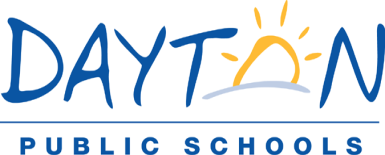 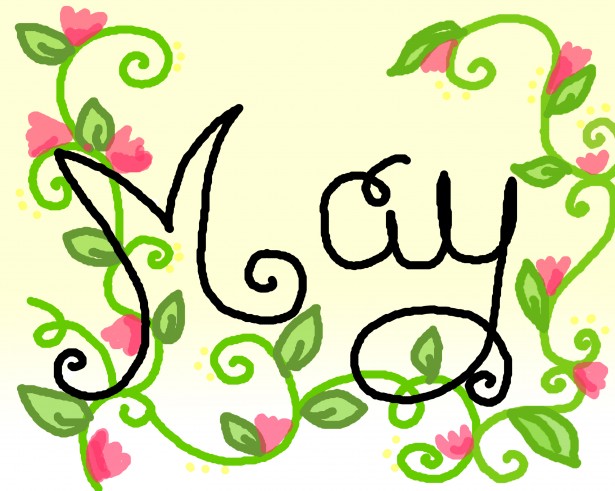 Nutrition Services DepartmentHigh School May 2024 Breakfast Menu* This item may contain pork.MondayTuesdayWednesdayThursdayFriday123Choice of one entrée:Pop-Tart, WGCereal with Giant Graham WhalesBagel w/Lite Cream CheeseOrange JuiceChoice of MilkChoice of one entrée:Benefit Bar Pop-Tart, WG Cereal with Giant Graham WhalesBagel w/Lite Cream CheeseOrange JuiceChoice of MilkChoice of one entrée:Snack-N-Waffle Pop-Tart, WG Cereal with Giant Graham WhalesBagel w/Lite Cream CheeseOrange JuiceChoice of Milk678910Choice of one entrée:Breakfast Pizza W/Turkey SausagePop-Tart, WG Cereal W/GrahamBagel w/Lite Cream CheeseOrange JuiceChoice of MilkChoice of one entrée:Apple Cinnamon Texas Toast Pop-Tart, WG Cereal W/GrahamBagel w/Lite Cream CheeseOrange JuiceChoice of MilkChoice of one entrée:Breakfast BreadPop-Tart, WG Cereal W/GrahamBagel w/Lite Cream Cheese Orange JuiceChoice of MilkChoice of one entrée:Super Donut W/Graham Pop-Tart, WG Cereal W/GrahamBagel w/Lite Cream CheeseOrange JuiceChoice of MilkChoice of one entrée:Mini  PancakesPop-Tart, WG Cereal W/GrahamBagel w/Lite Cream CheeseOrange JuiceChoice of Milk1314151617Choice of one entrée:Manager’s Choice orCinnToast Crunch Soft BarPop-Tart, WG Cereal W/GrahamBagel w/Lite Cream CheeseOrange JuiceChoice of MilkChoice of one entrée:Manager’s Choice orSuper Donut W/Graham Pop-Tart, WG Cereal W/GrahamBagel w/Lite Cream CheeseOrange JuiceChoice of MilkChoice of one entrée:Manager’s Choice orSmoked Turkey/Cheese RollPop-Tart, WG Cereal W/GrahamBagel w/Lite Cream CheeseOrange JuiceChoice of MilkChoice of one entrée:Manager’s Choice orMuffin w/ Graham Pop-Tart, WG Cereal W/GrahamBagel w/Lite Cream CheeseOrange JuiceChoice of MilkChoice of one entrée:Manager’s Choice orApple FrudelPop-Tart, WG Cereal W/GrahamBagel w/Lite Cream Cheese Orange JuiceChoice of Milk2021222324 Last Day for StudentsChoice of one entrée: Manager’s Choice orSnack-N-Waffle  Pop-Tart, WG Cereal with Giant Graham WhalesOrange JuiceChoice of MilkChoice of one entrée:Manager’s Choice orSuper Donuts Pop-Tart, WG Cereal with Giant Graham WhalesBagel w/Lite Cream CheeseOrange JuiceChoice of MilkChoice of one entrée:Manager’s Choice orPop-Tart, WG Cereal with Giant Graham WhalesBagel w/Lite Cream CheeseOrange JuiceChoice of MilkChoice of one entrée:Manager’s Choice orPop-Tart, WG Cereal with Giant Graham WhalesBagel w/Lite Cream CheeseOrange JuiceChoice of MilkChoice of one entrée:Manager’s Choice orBreakfast Bread Pop-Tart, WG Cereal with Giant Graham WhalesBagel w/Lite Cream CheeseOrange JuiceChoice of Milk27 Memorial Day282930District ClosedALL MENUS ARE SUBJECT TO CHANGE WITHOUT NOTICEThis institution is an equal opportunity provider.